СПОРТИВНО-ОЗДОРОВИТЕЛЬНОЕ РАЗВЛЕЧЕНИЕ 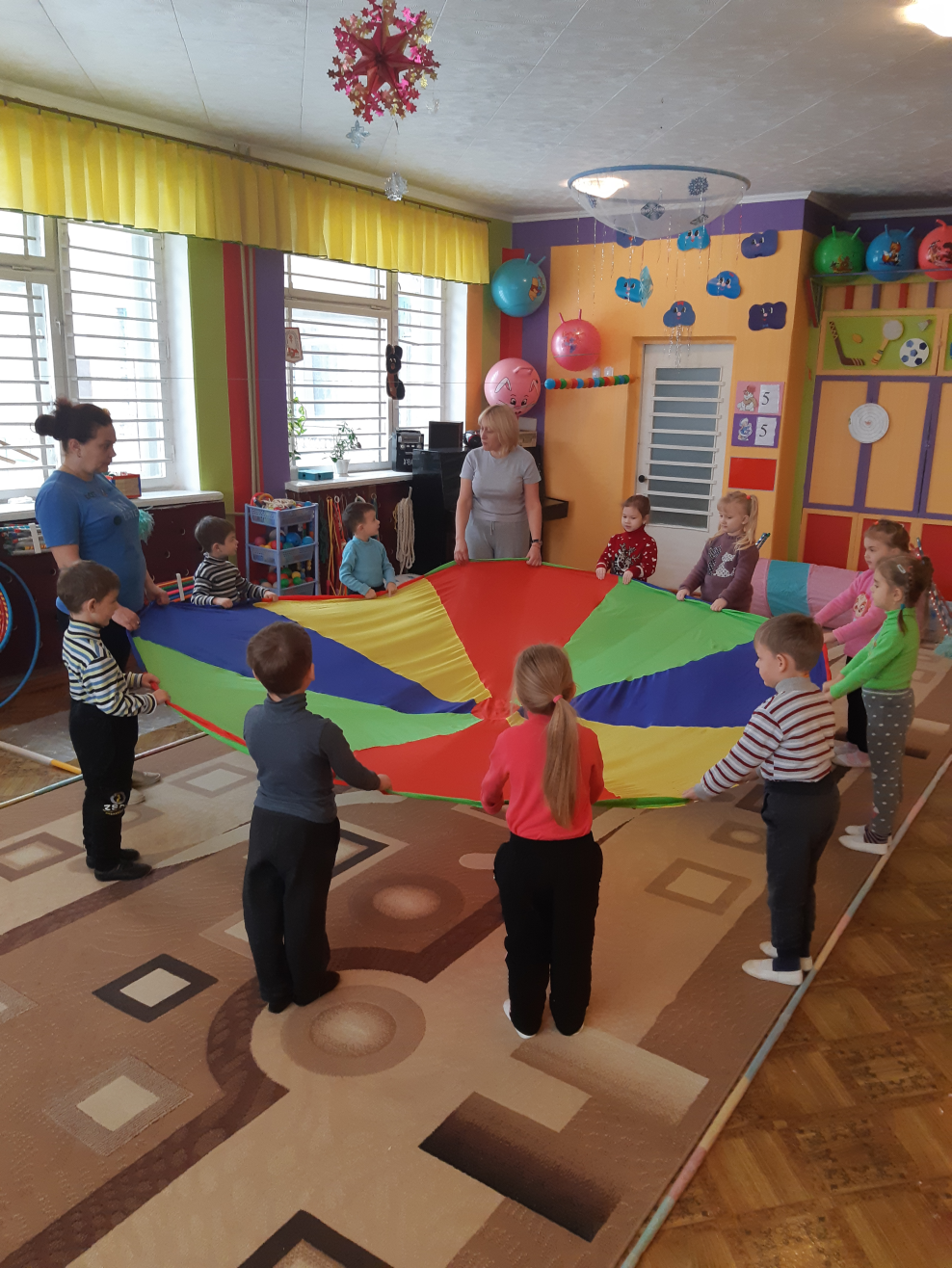 Подготовила:инструктор по физкультуреГДОУ ЛНР№3 «Дюймовочка»Черепова М.П.Спортивно-оздоровительное развлечение в средней группе«Секреты здоровья» по методике СОРСИ(спортивная образовательная развлекательная сюжетная игра)Цель: приобщение детей к здоровому образу жизни путём использования  здоровьесберегающих технологий; создание бодрого и радостного настроения от  совместной двигательной деятельности. Задачи: - совершенствовать у детей двигательные навыки и физические качества;- формировать у детей интерес к выполнению здоровьесберегающих технологий;- развивать мелкую моторику пальцев рук, тактильные ощущения, речевое дыхание;  - ловкость, быстроту, выдержку, внимание; умение играть дружно. Воспитывать любовь и бережное отношение к природе, желание заботиться о своём здоровье, вызвать эмоциональный отклик от  совершённых действий, прививать любовь к физкультуре.Ход мероприятия:Дети выходят под марш и строятсяв центре спортивного зала.ИПФ: Здравствуйте мальчики и девочки! Я очень рада видеть вас в этом зале. У нас с вами сегодня гости давайте поздороваемся с гостями. Я не зря с вами сегодня поздоровалась со слова «Здравствуйте», когда мы говорим «здравствуйте», то желаем друг другу … (здоровья).- А что значит быть здоровым? (Ответы детей.)Быть здоровым - это значит, никогда ничем не болеть.Но даже очень хорошее здоровье нужно поддерживать и всё время улучшать.- А как мы это можем сделать? (Ответы детей.)1 ребенок: Каждый твердо знает:                   Физкультура укрепляет                   Наши мышцы, тело, дух.2 ребенок: Физкультура помогает                   Здоровым быть и смелым.Воспитатель: Ребята, а вы в детском саду занимаетесь спортом? Расскажите, пожалуйста.1 ребенок: Мы зарядкой заниматься                   Начинаем по утрам, Чтобы реже обращаться За советом к докторам.2 ребенок: Если хочешь быть здоров - закаляйся,                   Больше гуляй на свежем воздухе и играйся.3 ребенок: Я открою вам секрет                   В мире нет рецепта лучше.                   Будь с физкультурой неразлучен -                   Проживешь тогда сто лет!                   Вот и вам, весь секрет!ИПФ: У здоровья есть секреты. А какие я предлагаю узнать, секреты здоровья нам отыскать. А для этого отправится в путешествие. Но я хочу вас предупредить, дорога будет нелегкая, с препятствиями, но они нам хорошо знакомы. Я думаю, мы справимся, и успешно попутешествуем за секретами здоровья. Вы готовы?  На чем можно отправиться в путешествие? (ответы детей) Хорошо, что вы знаете столько видов транспорта, на которых можно путешествовать!  Предлагаю сегодня полетать на воздушном шаре.Внимание, внимание!
Спешу вам сообщить
Сегодня в путешествие
Хочу вас пригласить!
Секреты здоровья мы будем искать,Чтоб сильными, ловкими,Ребятам всем стать!Упражнение с парашютомРаз, два, три, четыре, пять – начинаем мы летать.На воздушном шаре мы полетаем, как здоровыми стать – все узнаем! Дети поднимают парашют, подбегают к центру, разбегаются, опускают парашют и произносят слова.ИПФ: Вот мы и приземлились. Посмотрите, какая поляна, река и обрыв и крутая гора. Ну как же пройти нам? Пройдите сюда. Здесь есть родник, но он без воды. Что с ним могло произойти? (ответы детей) Родник надо спасти!ИПФ показывает детям препятствия:   - «река»  (поломался мост, сдвинуть гимнастические скамьи)   - «высокая трава»  (нестандартное оборудование - рифленые дорожки)   - «обрыв»  (мягкие брёвна)   - «гора»  (расчистить вход в туннель, убрать оборудование )   - «болото»  (пеньки, кирпичики, кочки)                                                           Дети предлагают подумать, как преодолеть препятствия, рассказывают, преодолевают и убирают спортивное оборудование для выполнения движений.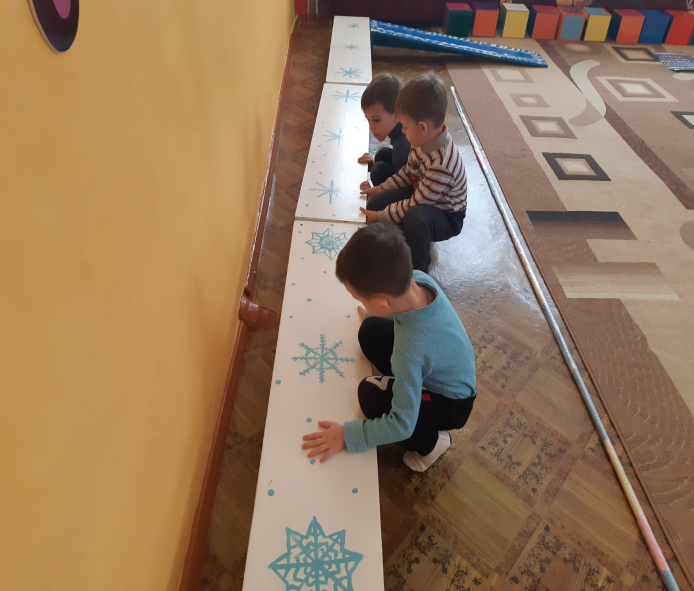 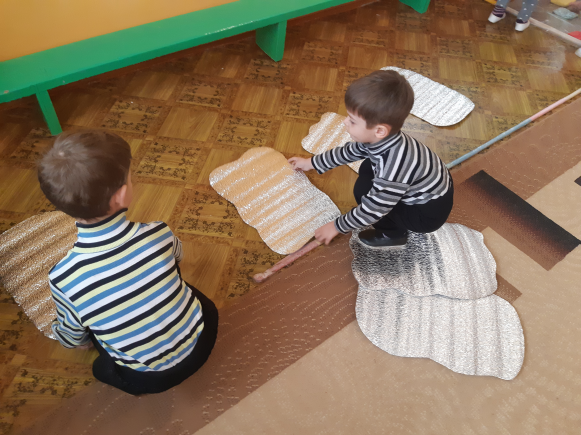 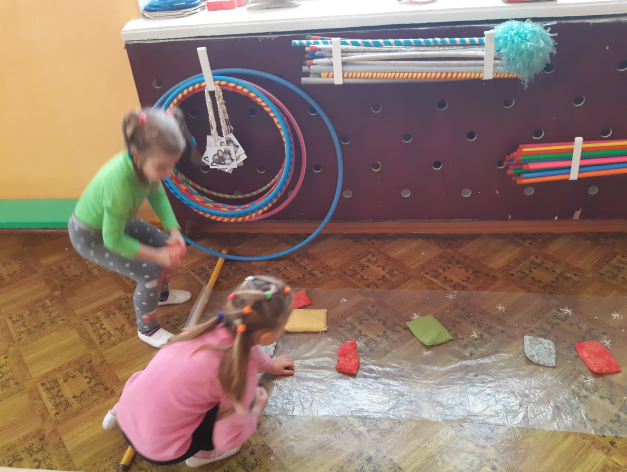 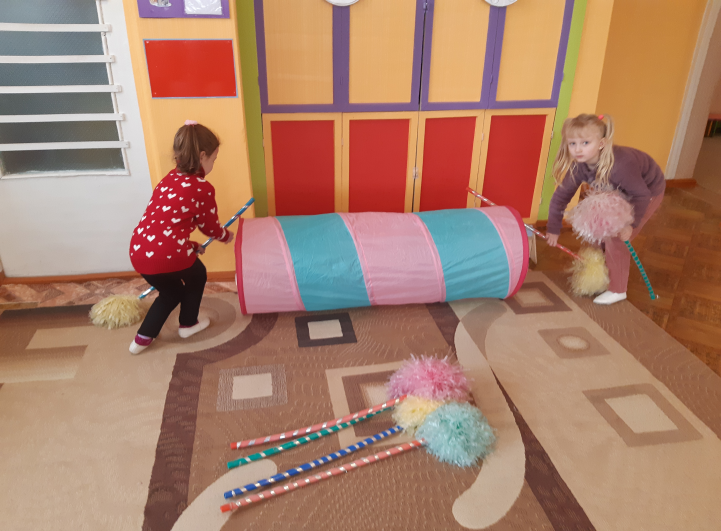 ИПФ: Ребятишки, посмотрите,Какая-то избушка,А в ней живет старушка.Хотите с ней поиграть? (Воспитатель -   бабушка Маланья.)Бабушка Маланья: Ах, какие гости!Милости просим!Вас я видеть очень рада!Меня зовут Маланья, а вас как?По моей команде: « Раз, два, три - громко имя назови!»Дети громко называют свои имена.Бабушка Маланья:  Ой, я ничего не поняла. Еще раз по моей команде: « Раз, два, три - тихо имя назови!»Дети тихо называют свои имена.Бабушка Маланья:  Вот теперь я все поняла. А знаете ли вы, что есть игра, которая так и называется - « У Маланьи, у старушки»?Игра « У Маланьи, у старушки».У Маланьи, у старушки,Жили в маленькой избушкеСемь сыновей, семь дочерей.Все без бровей,   Вот с такими глазами,   Вот с такими носами,Вот с такими ушами,Вот с такими усами,Вот с такой бородойИ с такой головой. (Дети выполняют движения согласно тексту.)Ничего не ели,Целый день сиделиИ делали вот так!(В игровой форме проводится комплекс общеразвивающих упражнений)ИПФ: Бабушка, почему вы грустите?Бабушка Маланья: Да, вот мыши надоели, всё вокруг грызут без лени.ИПФ: А мы бабушке поможем, ёжик выручит сейчас.Подвижная игра «Ёжик и мыши»А ежик глазками – хлоп, хлоп! А ежик ножками – топ, топ!Слышит ежик – всюду тишь. Ой! Скребется где-то мышь!Дети останавливаются и выполняют вместе с ежиком движения согласно тексту.Беги, беги, ежик, не жалей ты ножек.Ты лови своих мышей, не лови наших детей!Дети разбегаются по залу, прячутся от ежа в «норки».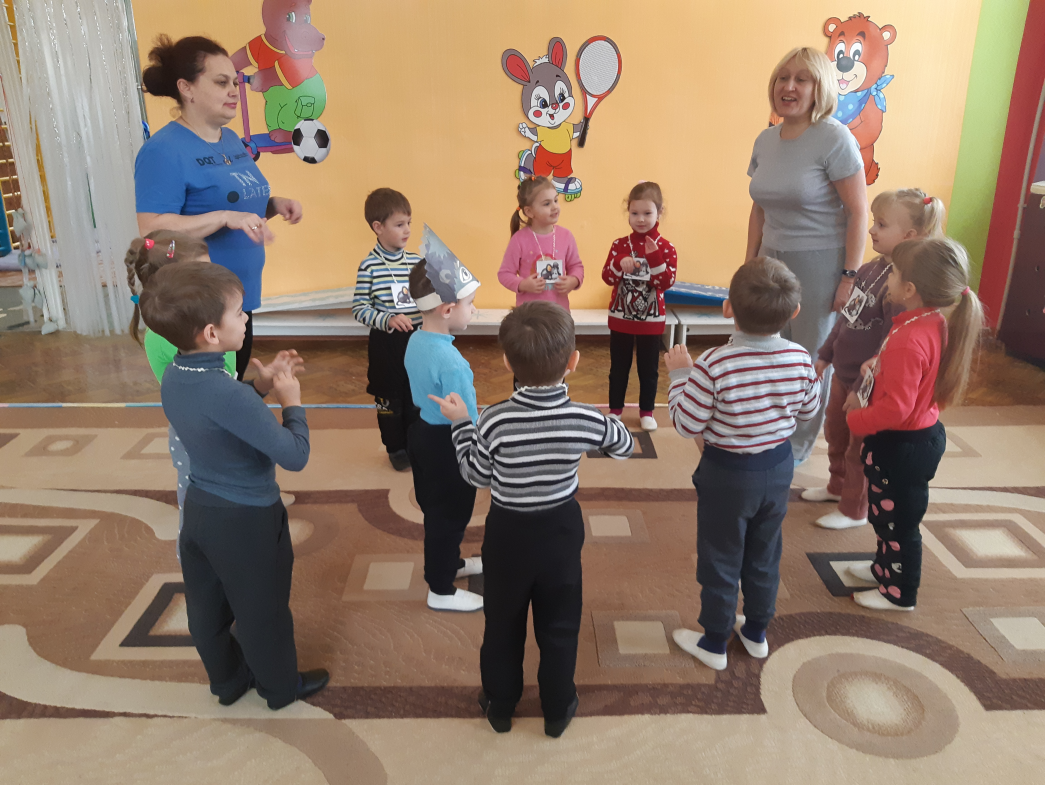 Бабушка Маланья: Молодцы! А куда путь держите?ИПФ: Мы путешествуем за секретами здоровья.Бабушка Маланья: В этом я вам помогу и дорогу укажу, а поможет мой ларец, только тот может открыть, кто здоровым может быть. А картинку соберёте, ключик быстро вы найдёте. По дорожке все ступайте, правила, вы, соблюдайте. Перед детьми две тропинки (чёрные и белые следы). Дети выбирают тропинку из следов одного цвета, объясняют и проходят в тренажёрный зал.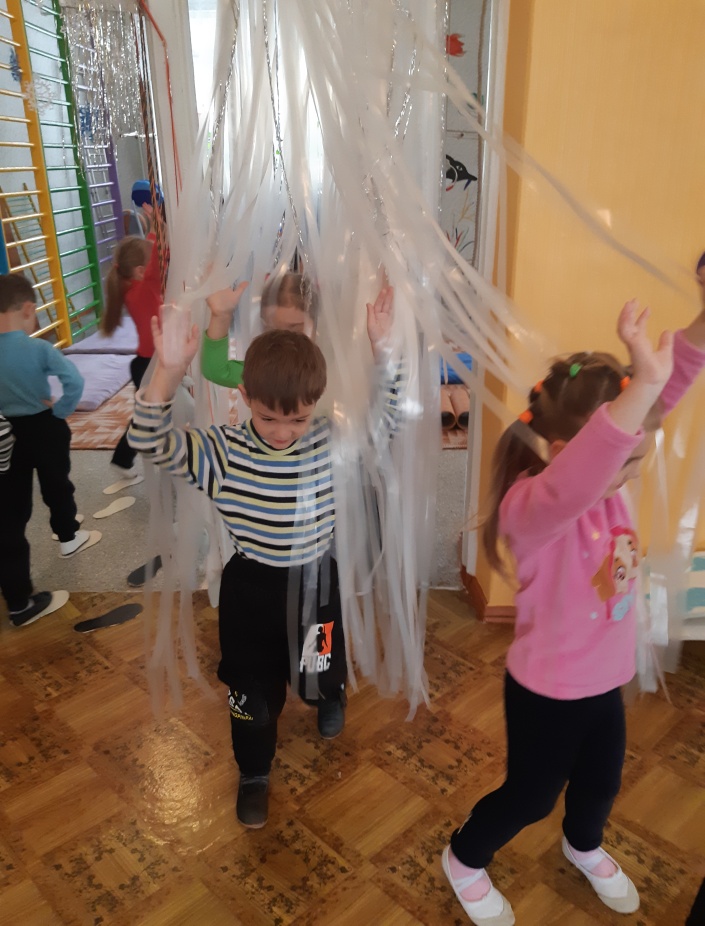 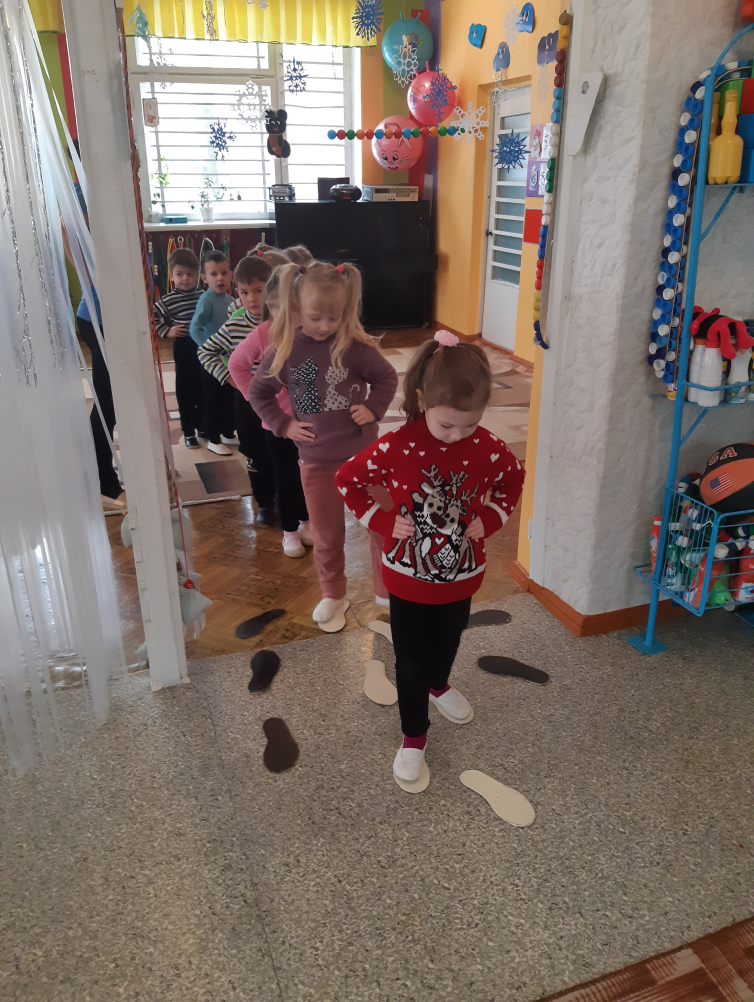     - Лазанье по гимнастической лестнице за пазлом для картинки    - Прыжки через «лужи»    - Ходьба между «осенними кустами»  змейкойВыбегает зайчик-ребёнокИПФ: Зайчик, ты почему так испачкался?Зайчик: От лисы я убегал, потому и грязный стал.Эстафета «Чистота-залог здоровья»Дети переносят средства личной гигиены, вытирают и расчёсывают зайчика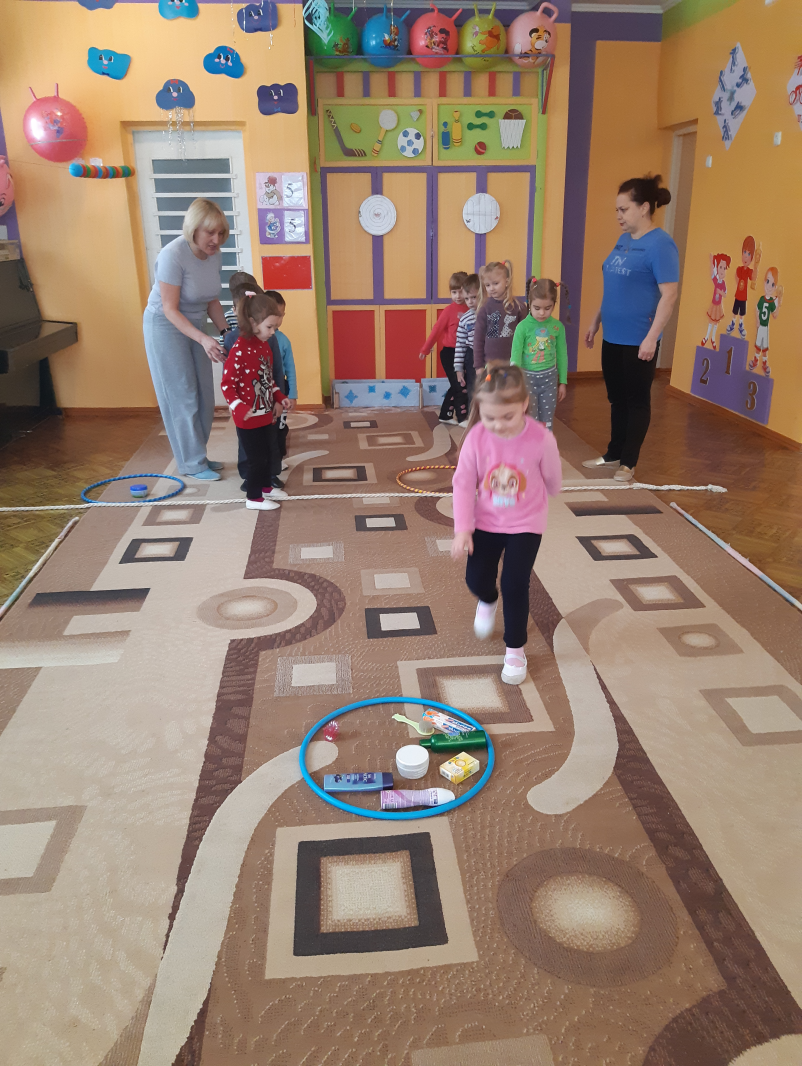 Игра «Да, нет»Пальчиковая игра «Капуста» (ТСО)                                                           Зайчик даёт детям пазл, благодарит и              прощается, дети возвращаются к избушкеБабушка Маланья: Ну как справились? Вот вам и последний пазл для картинки - подсказки (Дети рассказывают, собирают   картинку, находят ключ) Вы же и сами раскрыли секреты здоровья.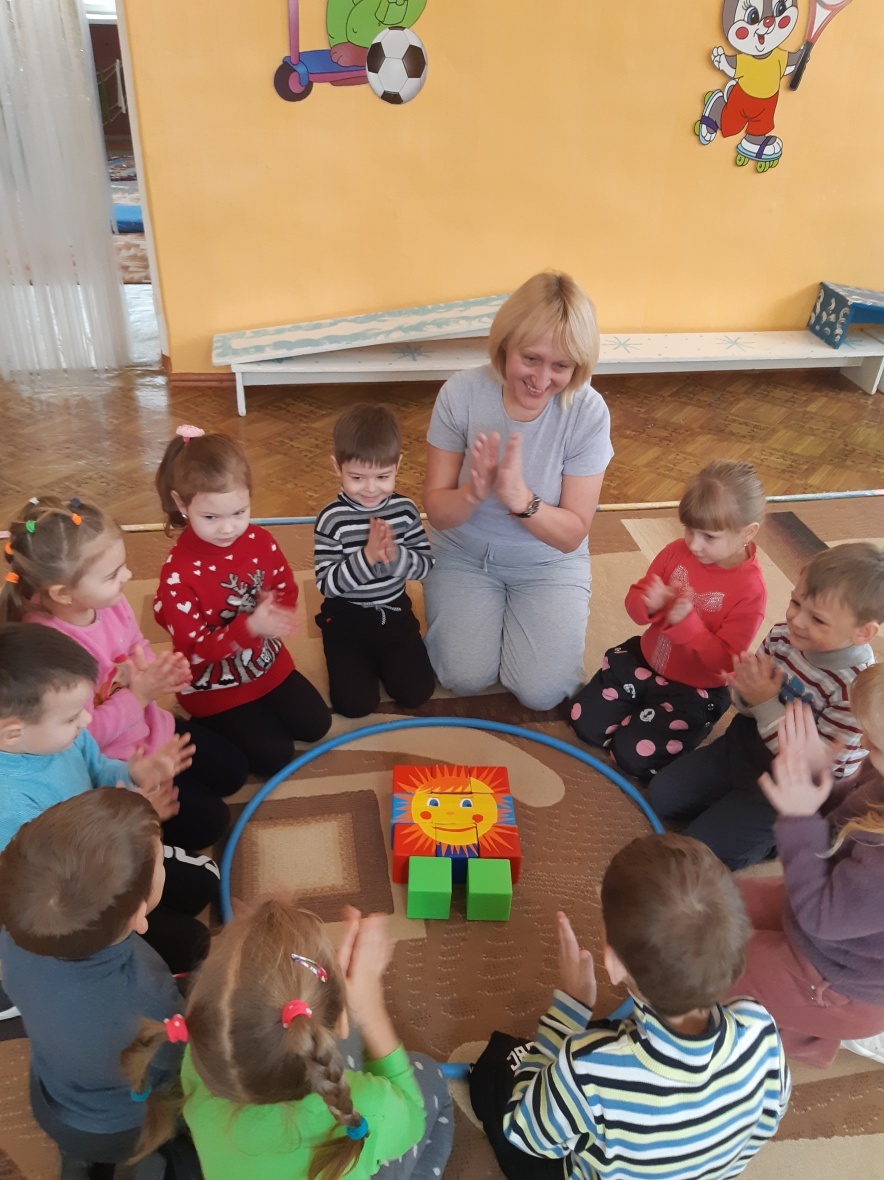 Чтоб здоровым, чистым быть
Нужно руки … (с мылом мыть)
Здоровье в порядке
Спасибо … (зарядке)
Ежедневно закаляйся.
Водой холодной… (обливайся)
Не болеет только тот,
Кто здоров и любит… (спорт)
Защититься от ангины
Нам помогут… (витамины)Это и есть секреты здоровья! Говорить хорошие слова, никого не обижать – это тоже секрет здоровья. А секрет в моём ларце – хорошее настроение! (сладости)Игра «Хороводная-огородная                                              Дети прощаются, благодарят бабушку и на парашюте-                          воздушном шаре возвращаются в детский садУпражнение с парашютомРаз, два, три, четыре, пять – начинаем мы летать.На воздушном шаре мы полетали, как здоровыми стать – все узнали! Дети поднимают, подбегают к центру, разбегаются, опускают парашют и произносят слова      ИПФ: Будем в группе мы дружить,                  Будем спорт всегда любить,                  Потому что все ребята -      Все:    Ловкие, умелые.                  Потому что все ребята -      Все:     Быстрые и смелые!1 .Вверх ладошки! Хлоп! Хлоп!По коленкам - шлеп, шлеп!По плечам теперь похлопай!По бокам себя пошлепай!Можем хлопнуть за спиной!Хлопаем перед собой! Вправо можем! Влево можем!И крест-накрест руки сложим!4. Наклоняемся вперед,Прогибаемся назадКак деревья ветер гнет,Так качаемся мы в лад.Головой теперь покрутим.Так мы лучше думать будем!Поворот и поворот,А потом наоборот!Поднимаем мы колени,Занимаемся без лени.Поднимаем их повыше,Может быть, коснемся крыши?Пальцы в кулачки сожмиИ на плечи опусти,Разжимая кулаки,В стороны их разведиТеперь вверх подними,И на плечи опусти.А теперь пора попрыгать,Как лягушка: прыг-прыг-прыг.Кто устать боится мигом,Кто к зарядке не привык?Каша вкусная еда  -
Это нам полезно? (да)Лук зеленый иногда
Нам полезен, дети? (да)В луже грязная вода
Нам полезна иногда? (нет)Щи – отличная еда -
Это нам полезно? (да)Мухоморный суп всегда –
Это нам полезно? (нет)Фрукты просто красота -
Это нам полезно? (нет)Грязных ягод иногда,
Съесть полезно, дети? (нет)Овощей растет гряда.
Овощи полезны? (да)Сок, компотик иногда
Нам полезны, дети? (да)Съесть большой мешок конфет -
Это вредно дети? (да)Лишь полезная еда
На столе у нас всегда!